Канарейкина Анна ПетровнаЯНАО "Детский сад "Солнышко" г.Надыма  ВоспитательДидактическое пособие «Мои любимые сказки»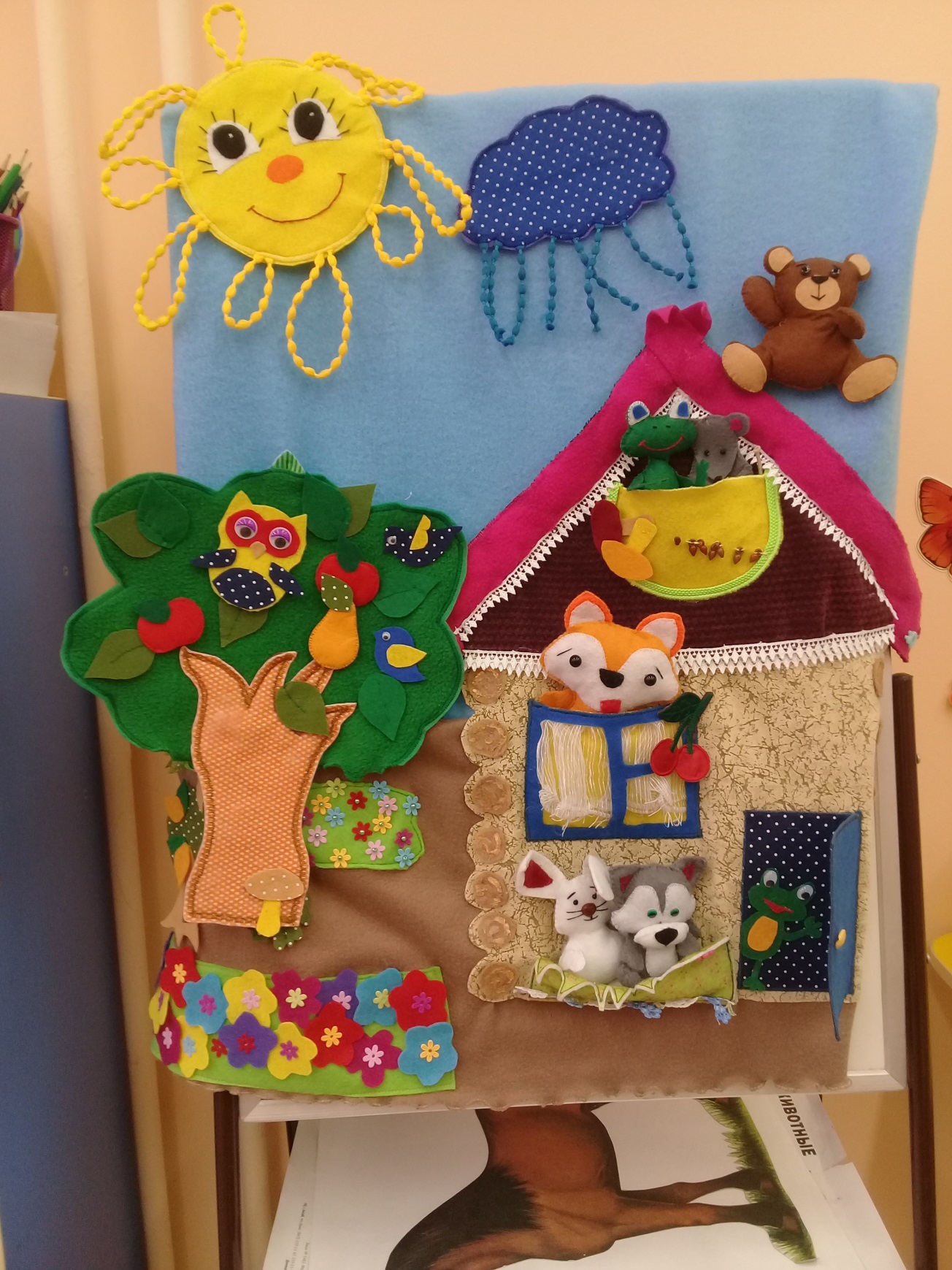 	Главная цель пособия - развитие речи дошкольников